GOVERNO DO ESTADO DE SÃO PAULO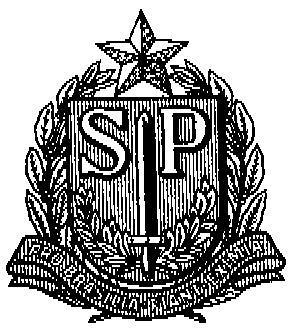 SECRETARIA DE ESTADO DA EDUCAÇÃODIRETORIA DE ENSINO – REGIÃO DE SÃO JOÃO DA BOA VISTACOMUNICADO DE 01/04/20019ASSUNTO: AUXÍLIO ALIMENTAÇÃOSenhores Diretores,	Comunicamos que os CARTÕES DE AUXÍLIO ALIMENTAÇÃO dos interessados abaixo relacionados, já se encontram disponíveis para a retirada no Núcleo de Frequência e Pagamento desta Diretoria de Ensino, com Sueli.Pessoas que poderão retirar o cartão- O próprio interessado- Direção ou funcionários da EU- Portador de autorização do Diretor de Escola, por escrito. 	NÚCLEO DE FREQUÊNCIA E PAGAMENTOEE. “ Lauro de Araújo”Renata S. Costa  GrilloEE. “Dona Geny Gomes”Neusa M. Ranzani PedroEE. “Prof. Benedito Nascimento Rosas”Maria A. CarvalhoEE. “Dr. Almeida Vergueiro”Alessandra R. PereiraEE. “Prof. Juca Loureiro”Marcos Roberto Verdili”EE. “Domingos Theodoro O. Azevedo”Eliane BoratoEE. “Cel. Joaquim José”Adriana M. GottschalkEE. “Prof. Antonio Dias Paschoal”Carlos Eduardo CoelhoEE. “Prof. Jorge Luiz AbichabkiAdriana de Pauli LimaEE. “Tarquinio Cobra Olyntho”Maria A. B. MinucciEE. “Prof. João da Moura Guimarães”Nair Ap. BelchiorEE. “Profª Hilda Silva”Ana L. C. Baldassin”Maria Sebastiana RibeiroSueli F. Martins SilvaEE. “Profª Rita de Macedo Barreto”Ageu R. C. CandidoEE. “Conj. Habit. Natal Merli”Nilceli Siqueira SouzaSamanta Silva FrigoEE. “Bairro Nossa Senhora Aparecida”Gisele M. N. TonhosoloEE.”Conj.Habitacional dos Anjos Macedo”Janaina FabianoEE.”Profª Nancy Rez. Zamarian”Carla R. Soares SilvaPriscila M. Z.TangerinoEE. “Monsenhor Antonio David”José A. Carvalho SouzaEE. “Prof. Achiles Rodrigues”Fabiana A. G. Fracari”EE. “Cap. João Urias da Silva”Mateus Correa AlvesEE. “Profª Laudelina O.Pourrat”Danilo da Silva BiajottoJuliana T. P. RissardoEE. “Profª Carmen Mendes Carvalho”Ana Paula FurlanEE. “Dr. Abelardo Cesar”Ingrid Gabriela Lino